令和３年９月吉日医療・介護関係専門機関　各位一般社団法人松原市医師会松原市地域包括支援センター第３３回「松原市・多職種による“認知症”学び合いの場」のご案内平素より松原市医療介護の連携にご協力いただき、誠にありがとうございます。例年通り、松原市医師会の医療介護連携支援センターと両地域包括支援センターとの共催で、多職種による支援ノウハウ・関連情報の共有の場として「学び合いの場」を実施いたします。普段聞けないようなことを気軽に聞き合えるような場を目指して、困りごとの解決を目指した勉強会の企画しております。今回は緊急事態宣言も解除されたことから、ハイブリッド（オンライン・集会の両方）での開催を予定しております。なお、参加方法により申込み方法が異なりますのでご注意ください。記１．日　　時　　令和３年１０月１３日（水） １４：００　～　１５：３０ ２．内　　容　　■認知症例を用いての意見交換　　　　　＊今回はハイブリッドでの開催です症例提供　宮髙医院　　宮高　昌　先生「施設入所を勧めても、頑なに拒否する認知症本人やその家族への支援について」　・ご本人や家族にどのタイミングでどんな支援を行いますか。ほか３．対　　象　　松原市内で医療・介護に従事する職員　　　　　　　４．申し込み　　■来場の方は、裏面FAXでお申し込みください。　　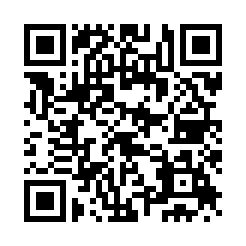 ■オンライン参加の方は、以下ＵＲＬより事前にお申込み下さい。　　　　　　　　　　　　　　　　　　　　　　　　　　　　　　　　　　　　　　　　　　　　　　　　　　　　　　　　　　　 https://zoom.us/meeting/register/tJIlceGrqDMqHNbi-okhXgNmfAw4CtzHOgq9　　　　　　　　　　　　　　　　　　スマホの方はこちらのQRコードを読み取ってください。→５．今年度の予定　※原則第2水曜の隔月で14時～と19時～の開催。各期同じ内容で予定しています。　★ＭＣＳ（メディカルケアステーション）に「松原市・多職種による“認知症”学び合いの場」のグループで資料掲載しています。参加ボタンを押してご活用下さい。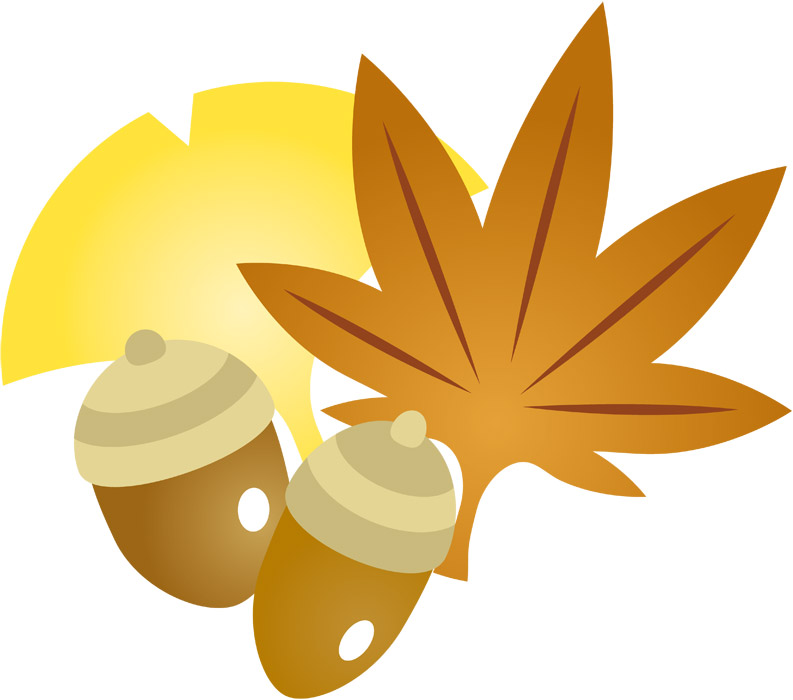 【お問合わせ・お申込み】　松原市医師会医療介護連携支援センター　藤原　実子ＴＥＬ：０７２-３４９-８６５１　ＦＡＸ：０７２-３４９-８６５２松原市医師会　医療介護連携支援センター　宛（ＦＡＸ：０７２-３４９-８６５２）来場参加専用申込書令和3年10月13日（水）14：00～15：30第33回「松原市・多職種による“認知症”学び合いの場」○事業所名○電話番号○参加人数　　　　　　　　　　　　　　　　名○参加者氏名期通算回14～15時半通算回19時～20時半テーマ（予定です）第1期第29回4月14日第30回令和3年5月12日物盗られ妄想のある方の服薬管理について第2期第31回7月14日グループディスカッション第3期第32回9月　8日グループディスカッション第4期第33回10月13日第34回11月10日施設入所を拒む方への関わり第5期第35回12月 8日第36回令和4年1月12日デイで突然怒り出す方への関わり報告・交流会報告・交流会令和4年2月9日令和4年2月9日調整中調整中